Uzair (Creative Designer) Dubai, UAE     uzair-393151@2freemail.com 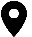 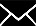 Nationality : Pakistani  Visa Status: employment visa, Immediately AvailableDriving license Yes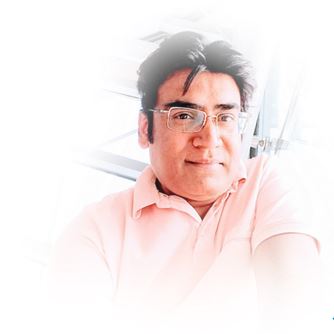 Professional SummaryCreative graphic designer with innovative ideas and a unique approach to visuals. More than twelve years of work experience in the UAE, developing designs for print media, online websites and advertising. Solid understanding of marketing principles and advertising techniques. Great attention to detail and a talent for creating memorable visual designs. Enthusiastic team player who is committed to delivering top results on time and within the budget. Passion
 for keeping clients satisﬁed with each project.Professional SummaryCreative graphic designer with innovative ideas and a unique approach to visuals. More than twelve years of work experience in the UAE, developing designs for print media, online websites and advertising. Solid understanding of marketing principles and advertising techniques. Great attention to detail and a talent for creating memorable visual designs. Enthusiastic team player who is committed to delivering top results on time and within the budget. Passion
 for keeping clients satisﬁed with each project.Professional Experience                                   Dubai Design District                                                                              2016 – 2019Sr. Graphic Designer/ Studio ManagerWorking closely with the creative director, copywriters, account managers and other members of the creative team to generate ingenious ideas and concepts to implement the client's brief.Having gained an understanding of the target audience and business that the given advert is aimed at.Pitching ideas to clients.Contributing to conceptualization and generation of new ideas.Briefing other members of the creative team.All BTL Material in terms of layout and design.Commissioning photographers, artists or film-makers to work on projects.Visiting and assessing locations for potential shoots.Working on location.Working to brief and showing understanding and relevance to targeted market.         AchievementsWorked as a senior graphic designer, working on design executions, traditional advertising materials and 
digital ﬁnalizing. My clients included Mercedes-Benz, Lacoste, Facebook, GEOX and Red bull among others.Abu Dhabi, UAE                                                                                               2009 –  2016Art DirectorAttending meetings at production houses and with directors.Working in editing suites to oversee finished products.Advising new creatives, reviewing ‘books’ and managing new teams on placement with the agency.Coming up with best creative solution achieved within budget.Ensuring that all designs and communications ethos are well-represented and carried forward in each and every Ad.Regular reviews of creative work with the group’s senior creative staff to get feedback on direction, and ensuring the work is aligned with other activities in the group.AchievementsCreative Design, Annual Reports, Brochures, Flyers, Calendars, etc. Designed Corporate Branding for Companies like: ADNOC (GASCO) Etisalat, NDC, ADGAS etc....Handles Production from conceptualizing to ﬁnal print, coordinating with printing press for ﬁnal productSr. Graphic Designer                                                                                          2007-2009                  Prepares work to be accomplished by gathering information and materials.Planning concepts by studying information and materials.Illustrates concept by designing rough layout of art and copy regarding arrangement, size, type size and style, and related aesthetic concepts.Obtaining approval of concept by submitting rough layout for approval.Prepares finished copy and art by operating typesetting, printing, and similar equipment; purchasing from vendors.Preparing final layout by marking and pasting up finished copy and art.Completing projects by coordinating with suppliers / outside agencies, art services, printers, etc.                                                                                                                2005 – 2006Graphic DesignerContributing to team effort by accomplishing related results as needed.Working in editing suites to oversee finished products.Meeting with clients to establish a vision for communication projects.Coming with best creative solution achieved within budget.Image Selection: ability to pick stock imagery that fits content or presentations creating an emotional connection to the advertisement.Professional SkillsExperienced in working on Graphic Design, Publishing, Interface Design, Packaging DesignCertifications in Photoshop, Illustrator, InDesign, Freehand, Oﬃce, Windows, Mac OS.Key SkillsExperienced in Commercial Awareness & Customer Services Skills.Excellent Communication Skills.Self-starter, Quick learner and highly motivated.Ability to take difficult tasks as a challenge.Ability to work in under pressure with Multitasking Capacity and have Acute Eye to Details.Academic AchievementsDiploma in Graphic DesigningPro-tech Institute of Graphix, Karachi, PakistanBachelors in CommerceUniversity of Karachi, PakistanProfessional Experience                                   Dubai Design District                                                                              2016 – 2019Sr. Graphic Designer/ Studio ManagerWorking closely with the creative director, copywriters, account managers and other members of the creative team to generate ingenious ideas and concepts to implement the client's brief.Having gained an understanding of the target audience and business that the given advert is aimed at.Pitching ideas to clients.Contributing to conceptualization and generation of new ideas.Briefing other members of the creative team.All BTL Material in terms of layout and design.Commissioning photographers, artists or film-makers to work on projects.Visiting and assessing locations for potential shoots.Working on location.Working to brief and showing understanding and relevance to targeted market.         AchievementsWorked as a senior graphic designer, working on design executions, traditional advertising materials and 
digital ﬁnalizing. My clients included Mercedes-Benz, Lacoste, Facebook, GEOX and Red bull among others.Abu Dhabi, UAE                                                                                               2009 –  2016Art DirectorAttending meetings at production houses and with directors.Working in editing suites to oversee finished products.Advising new creatives, reviewing ‘books’ and managing new teams on placement with the agency.Coming up with best creative solution achieved within budget.Ensuring that all designs and communications ethos are well-represented and carried forward in each and every Ad.Regular reviews of creative work with the group’s senior creative staff to get feedback on direction, and ensuring the work is aligned with other activities in the group.AchievementsCreative Design, Annual Reports, Brochures, Flyers, Calendars, etc. Designed Corporate Branding for Companies like: ADNOC (GASCO) Etisalat, NDC, ADGAS etc....Handles Production from conceptualizing to ﬁnal print, coordinating with printing press for ﬁnal productSr. Graphic Designer                                                                                          2007-2009                  Prepares work to be accomplished by gathering information and materials.Planning concepts by studying information and materials.Illustrates concept by designing rough layout of art and copy regarding arrangement, size, type size and style, and related aesthetic concepts.Obtaining approval of concept by submitting rough layout for approval.Prepares finished copy and art by operating typesetting, printing, and similar equipment; purchasing from vendors.Preparing final layout by marking and pasting up finished copy and art.Completing projects by coordinating with suppliers / outside agencies, art services, printers, etc.                                                                                                                2005 – 2006Graphic DesignerContributing to team effort by accomplishing related results as needed.Working in editing suites to oversee finished products.Meeting with clients to establish a vision for communication projects.Coming with best creative solution achieved within budget.Image Selection: ability to pick stock imagery that fits content or presentations creating an emotional connection to the advertisement.Professional SkillsExperienced in working on Graphic Design, Publishing, Interface Design, Packaging DesignCertifications in Photoshop, Illustrator, InDesign, Freehand, Oﬃce, Windows, Mac OS.Key SkillsExperienced in Commercial Awareness & Customer Services Skills.Excellent Communication Skills.Self-starter, Quick learner and highly motivated.Ability to take difficult tasks as a challenge.Ability to work in under pressure with Multitasking Capacity and have Acute Eye to Details.Academic AchievementsDiploma in Graphic DesigningPro-tech Institute of Graphix, Karachi, PakistanBachelors in CommerceUniversity of Karachi, Pakistan